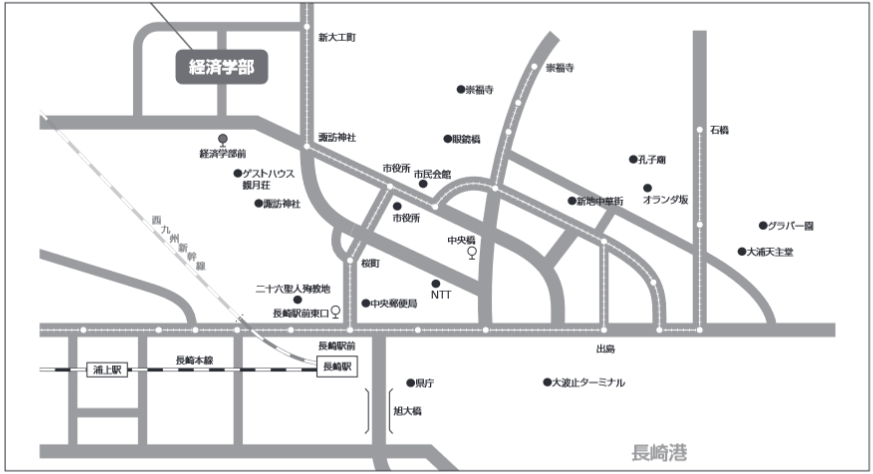 〈派遣社会人用〉（博士前期課程）派　遣　証　明　書　　年　　月　　日長崎大学大学院経済学研究科長　殿派遣責任者職　　　名氏　　　名　　　　　　　　　　　印本機関は，　　　　　　　　　　　　　　　　を下記の理由により責任をもって派遣します。記（注）※印欄は，しないこと。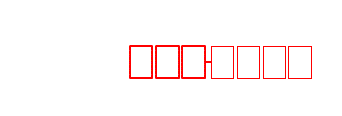 受験番号※１．派遣目的２．入学志願者の現在の職務内容３．入学志願者の職務上の知識・経験・専門分野４．派遣責任者の所見５．その他（派遣者への配慮など）